____________ STATE ________________ COUNTY
COMMITTEE OF SAFETY CHARTERAUTHORITY“We hold these truths to be self-evident, that all men are created equal, that they are endowed by their Creator with certain unalienable Rights, that among these are Life, Liberty and the pursuit of Happiness.--That to secure these rights, Governments are instituted among Men, deriving their just powers from the consent of the governed, --That whenever any Form of Government becomes destructive of these ends, it is the Right of the People to alter or to abolish it, and to institute new Government, laying its foundation on such principles and organizing its powers in such form, as to them shall seem most likely to affect their Safety and Happiness.” DECLARATION OF INDEPENDENCE“We the people of the United States, in order to form a more perfect union, establish justice, insure domestic tranquility, provide for the common defense, promote the general welfare, and secure the blessings of liberty to ourselves and our posterity, do ordain and establish this Constitution for the United States of America.” CONSTITUTION FOR THE UNITED STATES“If anyone has been dispossessed without the legal judgment of his peers, from his lands, castles, franchises, or from his right, we will immediately restore them to him; and if a dispute arise over this, then let it be decided by the five and twenty Jurors of whom mention is made below in the clause for securing the peace. Moreover, for all those possessions, from which anyone has, without the lawful judgment of his peers, been disseized or removed, by our elected or appointed servants, we will immediately grant full justice therein.” MAGNA CARTER 52“No person shall be held to answer for a capital, or otherwise infamous crime, unless on a presentment or indictment of a Grand Jury” BILL OF RIGHTS AMENDMENT V“The powers not delegated to the United States by the Constitution, nor prohibited by it to the States, are reserved to the states respectively, or to the people.”  BILL OF RIGHTS AMENDMENT XPURPOSE AND HISTORYThe purpose of the committee is primarily humanitarian, protect defend and support the Constitution for the United States of America and to assist the Jury Administrators in securing the rights of the people during troubling times. During normal times the duties of the COS passes all its duties to the elected Committeemen. During troubling times the Committeeman is to take back up the duties of the COS.Committees of Safety, historically speaking, empowered the people at the grass roots to return control of their local government to the People. The Independent grass roots “County” Committee of Safety and the “County Common Law Grand and Trial Jury Administrations are part of a National plan by the People to take back their government. The Common Law Grand Jury is working in the Federal Courts exposing the enemies of Liberty both foreign and domestic in an effort to collapse their wall of resistance and take back our Judiciary. The Committees of Safety are needed to fill the power vacuum with “the People”, thereby taking back control of our political process at the grassroots level. Both the County Committee of Safety, a/k/a Committeeman, and the Grand and Trial Jury County Administrations is the process by which We the People consent to government, it is our unalienable right. In 1774, the various Committees of Safety called for the First Continental Congress. Delegates to that Congress went from town, to county, to Provincial level Committees, before being selected to go to Philadelphia. In Western Massachusetts, Committees of Safety forced the resignations of rouge judges appointed under the Massachusetts Government Act (1774).The “Committee of Safety” is the very same method that our founding fathers used to take control of their local governments. These “Committeemen” (COS’s) built the nation we inherited and now losing to tyrants today. We the People, through the true elected Committeeman (COS) at the Grass Roots, will take control of our local, state and federal governments by simply requiring them to obey the “Supreme Law of the Land” and thereby perform their Constitutional duties.GOAL The goal of the Committee of Safety is to maintain safety in the community by requiring our servants in government to obey the Constitution and the Constitutional Chain of Command during a National Emergency, whereas the Peoples’ Bill of Rights will be protected and secured by our only Elected Constitutional Law Enforcer, the County Sheriff.FEMA has engaged a national "readiness exercise" under the code name of REX 84 which called for the suspension of the Constitution and the turning of complete control of all local governments over to FEMA while using UN troops to keep law and order during a National Emergency. FEMA's plan leaves out the most important part of rebuilding America, We the People and a Free and Independent Local Government! The end-results of REX 84 is a NWO America without our 1789 Constitution. We the People through the Committee of Safety will prevent this by informing and educating our elected and appointed servants within our local governments. Our government is still intact; it’s just shrouded by the veil of corporatism.OBJECTIVES The committee has four objectives: 1) Community preparedness concerning chain of command during a local or national emergency 2) During a local or national emergency, if there is no Jury administration, the committee of safety is to oversee and insure that all positions of power treat people with compassion and that rights are not violated3) During a national emergency the committee of safety is responsible for assisting the settling of displaced people.4) The committee of safety is responsible for the safety of all people within their county.SUB-COMMITTEESEducation Committee – educate the people in government by consent and visit schools to require a proper education such as civics, constitution, natural law, court access, etc.Political Committee – support candidates that will learn and obey the constitution and recall all elected representatives that are act outside their constitutional authority.Judicial Committee – oversee the Jury administrators and assist people who are having a problem with a bureaucrat assisting them in gaining access to a grand jury if necessary.Committee of Correspondence – Communicate with othe county committees of safety. Other Committees …CHAIR AND CO-CHAIR The committee will have two officers: Chair and Co-chairWhen voting on resolutions, if both chairs are not present, signature can be achieved between meetings. COMMITTEE OF CORRESPONDENCE CHAIRThe committee of correspondence is a sub-committee and will have two officers, Chair and Co-chair. When voting on resolutions, if both chairs are not present, signature can be achieved betweenmeetings. The committee of correspondence will prepare a written report concerning all correspondence for approval and advice.TREASURERResponsible for collecting donations, over-seeing fund raising, purchasing and giving an account at the beginning of every meeting; SECRETARYThis position requires some secretarial skills.DUTIES OF THE CHAIR • Schedule regular committee meetings, • Develop written agendas for conducting meeting, • Conduct the committee meeting, • Approve committee correspondence and reports, • Supervise the preparation of meeting minutes, • Chairs serve at the pleasure of the committee.DUTIES OF THE VICE-CHAIR In the absence of the chair, assume the duties of the chair; perform other duties as directed by the chair.DUTIES OF THE TREASURERResponsible for collecting dues and donations, over-seeing fund raising, purchasing and giving an account at the beginning of every meeting; DUTIES OF THE SECRETARYMaintain all files and keep minutes. Minuets of the last meeting are to be read at the opening of the meeting and approved by all or corrected and then entered into the record. ELECTION OF CHAIR AND VICE-CHAIR The election of a new chair or vice-chair will be held during the monthly committee meeting whenever a motion to replace the chair is made by majority vote. MEETINGS The COS should meet once a month. Encourage members to attend NLA’s weekly on-line meetings to discuss issues and find solutions. Go to: www.NationalLibertyAlliance.org/mondaycall for more information. COMMUNICATIONSEach County COS should seek out at least one HAM Radio operator. HAM operators are already prepared for emergency communications so they should be easily approachable with our plan. NLA has information on becoming a HAM Radio operator. Everyone should buy at minimum HAM handheld radios, for more information go to www.nationallibertyalliance.org/ham.VOTING QUORUMEach member has one vote.All voting is done in public by the counting of hands.Two thirds of the members constitute a quorum. A majority vote of attending members is required to approve all committee decisions. Member must be present to vote, proxy votes are a wrongdoing and are unacceptable.AGENDA The agenda will be prescribed by the order in which the committee conducts its business. MINUTES Minutes will be recorded at each committee meeting and distributed to all committee members at the next meeting. The secretary will retain a copy for three years. The minutes will include all reports, evaluations and recommendations of the committee. The minutes will also identify committee members who attended monthly meeting and representatives who were absent. ROBERTS RULES OF ORDERAdoptedWe the People on __________ ____, 2022 through the _________________ County Committee of Safety adopt this Charter.Chairman: __________________________SEALCo Chairman: __________________________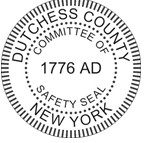 Secretary: __________________________Treasurer: __________________________Chairman of Correspondence: _______________________